16.07.2020Азат Перуашев попросил Минздрав разобраться с сообщениями о нарушениях в ФСМС, приведших к нехватке ИВЛ в критический периодАзат Перуашев попросил Минздрав разобраться с сообщениями о нарушениях в ФСМС, приведших к нехватке ИВЛ в критический период – соответствующее письмо направлено сегодня в адрес министра Алексея Цоя.Так, в открытых источниках появились сообщения о нарушении требований ГОБМП о необходимом наличии реанимационных отделений при создании стационаров.Согласно этой информации, при заключении договоров о стационарной помощи, по принципам ГОБМП на каждые 100 коек должно быть не менее 15 реанимационных мест с соответствующим оборудованием, включая ИВЛ. Игнорирование этого правила в связи с коррупционными обстоятельствами приводит к отсутствию реанимационного оборудования в стационарах, прежде всего - ИВЛ, в критический момент (пост Куаныша Керимкулова https://m.facebook.com/100001357539553/posts/3156635147725039/).   Судя по этому утверждению, соблюдение стандартов и правил ГОБМП позволило бы значительно снизить последствия пандемии и спасти десятки или даже сотни жизней наших граждан. В свою очередь, их игнорирование в угоду корыстным интересам должностных лиц привело к тяжелым и необратимым последствиям для многих семей.В обращении в адрес руководителя Минздрава Азат Перуашев просит:1. Подтвердить или опровергнуть наличие в правилах ГОБМП требования о создании реанимационных отделений на определённое количество мест в стационарах, с обеспечением их всем необходимым оборудованием, включая ИВЛ;2. В случае наличия такого требования - провести проверку всех договоров ФСМС по финансированию стационаров на предмет соблюдения данного требования, а также проверить обеспеченность самих стационаров реанимационными отделениями и оборудованием с ИВЛ;3. При выявлении нарушений привлечь виновных к ответственности с передачей таких фактов в Агентство по борьбе с коррупцией».
   Демократическая партия Казахстана «Ак жол» и ее парламентская фракция продолжают работу по защите интересов своих избирателей.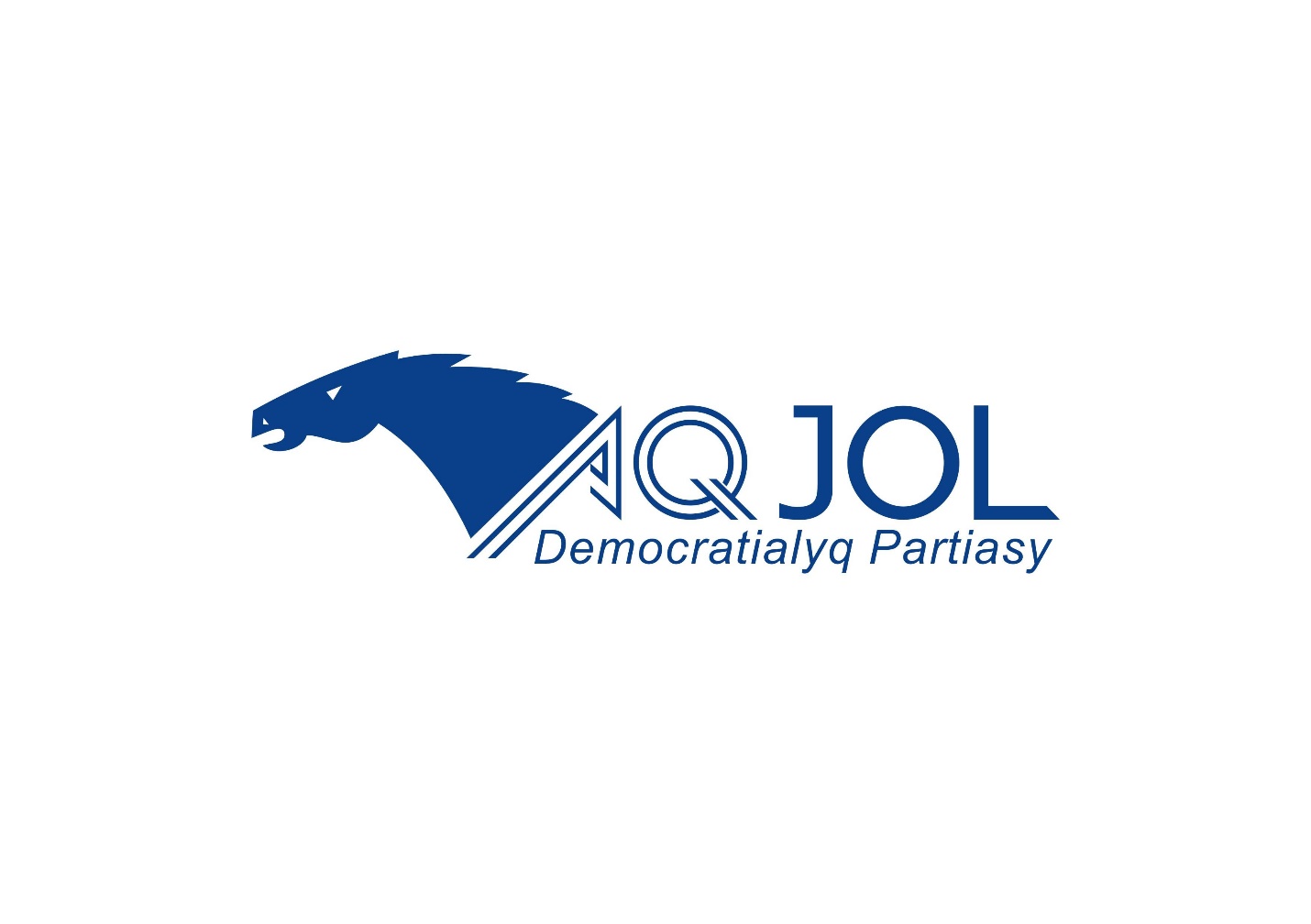 